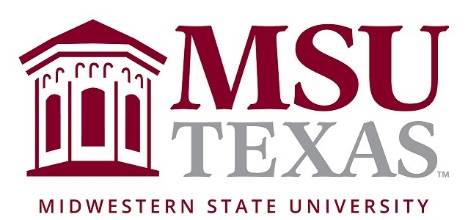 Graduate Seminar: Popular CultureDepartment of HistoryCollege of Contact InformationInstructor: Office: Office hours:Office phone: E-mail: Course Description	This is a course about the images, ideas, practices, games, slang, clubs, drinks, sounds, sights, entertainments and arguments that made up the American experience.  As that description probably suggests, one of the main tasks we will set ourselves in this course is defining what popular culture is and how it can inform our understanding of American history.  This course is mostly concerned with the post-Civil War era in U.S. history, mainly because it is only towards the end of the nineteenth century that a legitimate mass culture arose in place of very distinct regional experiences.  Throughout the course we will examine debates about popular culture and its relationship to American race, class, and gender.Required Books*Thomas Doherty, Cold War, Cool Medium: Television, McCarthyism, and American Culture*Kathleen Franz and Susan Smulyan, ed., Major Problems in American Popular Culture, 1st ed.*Mitchell Hall, The Emergence of Rock and Roll: Music and the Rise of American Youth Culture*Lary May, Screening Out the Past: The Birth of Mass Culture and the Motion Picture Industry*Kathy Peiss, Hope in a Jar: The Making of America’s Beauty Culture*Nicholas Sammond, Babes in Tomorrowland: Walt Disney and the Making of the American Child, 1930-1960Student HandbookRefer to: Academic Misconduct Policy & ProceduresGradingTable 2: ExamsBook ReviewsMovie Critiques*Students are expected to write one critique of a movie chosen from an instructor-approved list provided on D2L.  *The movie critique must be typed, in 12-point font, Times New Roman and double spaced.  The margins should be 1 inch on the top and bottom and 1.25 on the left and right. Print and staple before turning in.  Failure to staple will result in a deduction of 5 points.Term Paper*Students will be expected to write a 10-15-page research paper based on primary sources.  Your paper should be based on primary and secondary sources and must include a thesis (argument).  Primary sources are original documents that appeared during the period of time you are exploring.  Examples include but are not limited to newspapers, diaries, journals, letters, oral interviews, and recordings.  Secondary sources are documents written after the fact and include but are not limited to books, journal articles, and magazine articles.  Select a topic you will enjoy learning about.  Once you pick your topic, you need to think about potential ideas or arguments you want to address.  Then narrow your focus.  Use primary sources to better delve into your topic’s significance, how it was perceived, and how it shaped culture.  As to secondary sources, try to pick which books have been most influential in defining the prevailing understanding of your topic.  Before you even start writing, brainstorm about the agreements/disagreements in your secondary sources.  Which authors do you agree with?  Which authors do you disagree with?  Is your argument new or does it fall into line with a known position/stance?  Use at least 10 secondary sources.  Use at least 4 peer-reviewed journal articles or book chapters.  These can be found either in Moffett Library or in its online databases.  Use footnotes (use Chicago Manual of Style).  Please include a bibliography at the end of your paper.  Papers should be 10-15 pages, typed, double-spaced in 12-point Times New Roman font.  The paper is due on April 27.  Please print, staple, and bring to class.Extra Credit Make Up Work/TestsMidterm Progress ReportIn order to help students keep track of their progress toward course objectives, the instructor for this class will provide a Midterm Progress Report through each student’s WebWorld account.  All students will receive this midterm progress report.  Midterm grades will not be reported on the students’ transcript, nor will they be calculated in the cumulative GPA.  They simply give students an idea of where they stand at the midpoint of the semester.  Students earning below a C at the midway point should schedule a meeting with the instructor.Office HoursIf the door is closed during the instructor’s appointed office hours, it doesn’t mean she is not there.  Just knock!  If the instructor steps out for any reason, she will place a post-it note on the door.  It will indicate an estimated time of return. Email *Please send all emails to this email address: whitney.snow@msutexas.edu; emails sent to this address will be answered *Do NOT send emails through D2L; they will not be answeredImportant DatesLast day for term schedule changes: Deadline to file for graduation: Last Day to drop with a grade of “W:” Refer to: Drops, Withdrawals & VoidDesire-to-Learn (D2L)Extensive use of the MSU D2L program is a part of this course. Each student is expected to be familiar with this program as it provides a primary source of communication regarding assignments, examination materials, and general course information. You can log into D2L through the MSU Homepage. If you experience difficulties, please contact the technicians listed for the program or contact your instructor.Attendance Instructor Class PoliciesChange of ScheduleA student dropping a course (but not withdrawing from the University) within the first 12 class days of a regular semester or the first four class days of a summer semester is eligible for a100% refund of applicable tuition and fees. Dates are published in the Schedule of Classes each semester.Refund and Repayment PolicyA student who withdraws or is administratively withdrawn from Midwestern State University (MSU) may be eligible to receive a refund for all or a portion of the tuition, fees and room/board charges that were paid to MSU for the semester. HOWEVER, if the student received financial aid (federal/state/institutional grants, loans and/or scholarships), all or a portion of the refund may be returned to the financial aid programs. As described below, two formulas (federal and state) exists in determining the amount of the refund. (Examples of each refund calculation will be made available upon request).Services for Students With Disabilities In accordance with Section 504 of the Federal Rehabilitation Act of 1973 and the Americans with Disabilities Act of 1990, Midwestern State University endeavors to make reasonable accommodations to ensure equal opportunity for qualified persons with disabilities to participate in all educational, social, and recreational programs and activities. After notification of acceptance, students requiring accommodations should make application for such assistance through Disability Support Services, located in the Clark Student Center, Room 168, (940) 397-4140. Current documentation of a disability will be required in order to provide appropriate services, and each request will be individually reviewed. For more details, please go to Disability Support Services.College PoliciesCampus Carry Rules/PoliciesRefer to: Campus Carry Rules and PoliciesSmoking/Tobacco PolicyCollege policy strictly prohibits the use of tobacco products in any building owned or operated by WATC.  Adult students may smoke only in the outside designated-smoking areas at each location.Alcohol and Drug PolicyTo comply with the Drug Free Schools and Communities Act of 1989 and subsequent amendments, students and employees of Midwestern State are informed that strictly enforced policies are in place which prohibits the unlawful possession, use or distribution of any illicit drugs, including alcohol, on university property or as part of any university-sponsored activity. Students and employees are also subject to all applicable legal sanctions under local, state and federal law for any offenses involving illicit drugs on University property or at University-sponsored activities.NoticeChanges in the course syllabus, procedure, assignments, and schedule may be made at the discretion of the instructor.Course Schedule:Final Exam: May 13 (Wednesday), 8:00-10:00 P.M.AssignmentsPointsBook Review #110%Book Review #210%Book Review #310%Film Critique 10%Paper15%Midterm20%Final25%GradePointsA90-100B80-89C70-79D60-69F0-59Week or ModuleReadings and other AssignmentsWeek 1January 27Franz, Chapter 1Week 2February 3Franz, Chapter 2May, Intro and Chapters 1-4; Paper Approval DeadlineWeek 3 February 10Franz, Chapter 3; Book Review #1 DueMay, Chapters 5-8Week 4February 17Franz, Chapter 4;Peiss, Chapters 1-4Week 5February 24Franz, Chapter 5; Book Review #2 DuePeiss, Chapters 5-8Week 6March 2Franz, Chapter 6Doherty, Chapters 1-4Week 7March 9Franz, Chapter 7; MidtermDoherty, Chapters 5-8Week 8March 16Spring BreakWeek 9March 23Franz, Chapter 8Doherty, Chapters 9-12Week 10March 30Franz, Chapter 9; Book Review #3 DueHall, Chapters 1-2Week 11April 6Franz, Chapter 10Hall, Chapters 3-5Week 12April 13Franz, Chapter 11; Film Critique DueSammond, Chapters 1-2Week 13April 20Franz, Chapter 12Sammond, Chapters 3-4Week 14April 27Franz, Chapter 13Sammond, Chapters 5-6; Term Papers DueWeek 15May 4Franz, Chapter 14